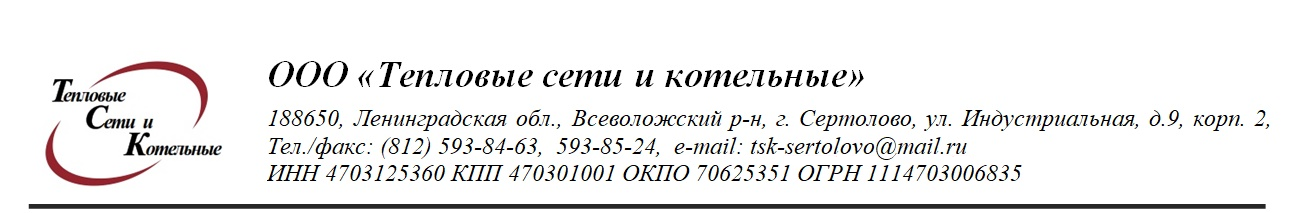 Диспетчерская служба ООО « ТСК»       Телефонограмма     № 125  от 03.08.2022 года                                                                   .   08 часов 35 мин.        ООО « ТСК » уведомляет, что в связи с производством аварийно-восстановительных работ на теплотрассе,  03 августа 2022 года с 09-00 часов будет отключена подача ГВС в жилом доме по адресу: г. Сертолово ул. Молодёжная д 1.2.3. 3\2. 4. 5. 6.8\1 8\2 7 ул. Ларина д15\1. 15\2. до окончания ремонтных работ. - Просьба закрыть запорную арматуру на вводе в дом.       Подписал:  Гл.инженер ООО «ТСК» Михеев Д.В.Передала: диспетчер  Кульбаева О.Н.    Тел. 593-85-24Должность, ФИОДолжность, ФИО принявшего телефонограмму:Время принятия:Комитет ЖКХ МО Сертолово 676-03-88Администрация МО Сертолово 593-29-02ТСЖ « На Молодёжной 3\2»Аварийная служба      593-72-77